إجابة السؤال الأول: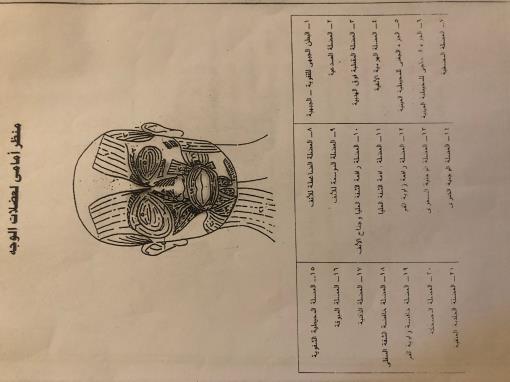 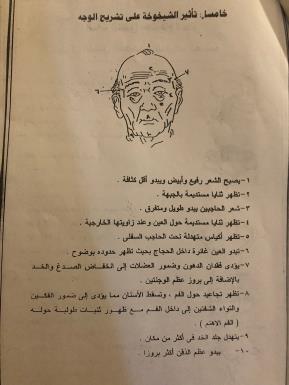 إجابة السؤال الثانى:الاجابة خطأ.الاجابة خطأ.الاجابة صحيحة.الاجابة صحيحة.الاجابة خطأ.إجابة السؤال الثالث: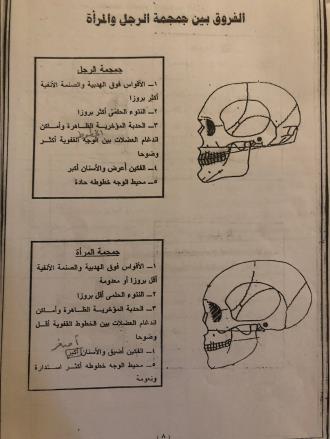 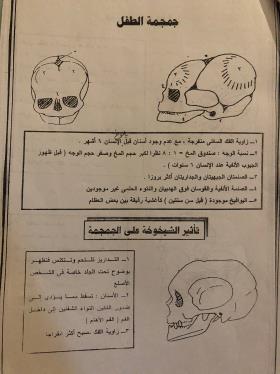 